Beitrittserklärung	Mitgliedsnummer: ___________(Bitte am PC ausfüllen)	(wird vom Verein ergänzt)
Ich, der/die Unterzeichnende, wünsche, der Sportgemeinschaft Ruhr 1929 e.V. beizutreten.__________________________________________(Datum / Unterschrift Antragsteller)_____________________          ______________________          _____________________          ____________________ (Datum Spartenleiter Hdz)         (Mitgliederverwaltung Hdz)                  (Finanzen Hdz)                         (Vorsitzender Hdz)Wichtiger Hinweis:Vor Aufnahme Ihrer sportlichen Aktivitäten sollten Sie sich einer sportärztlichen Untersuchung unterziehen. Es ist wichtig zu wissen, ob Krankheiten, Operationen, Verletzungen oder eine andere Behinderung dem Wunsch nach sportlicher Betätigung Grenzen setzen.Sie sollten besonders beachten, dass bei einer Veränderung des Gesundheitszustandes – z.B. nach einer Operation, bei Herz-Kreislauf- oder Wirbelsäulenschäden – eine Überprüfung der Sporttauglichkeit in Ihrem eigenen Interesse liegt.
Die Beteiligung am Sport ist kein Ersatz für eine ärztlich angeordnete Therapie; das gilt auch bei Einnahme von Medikamenten, die als Nebenwirkung die körperliche Belastbarkeit herabsetzen.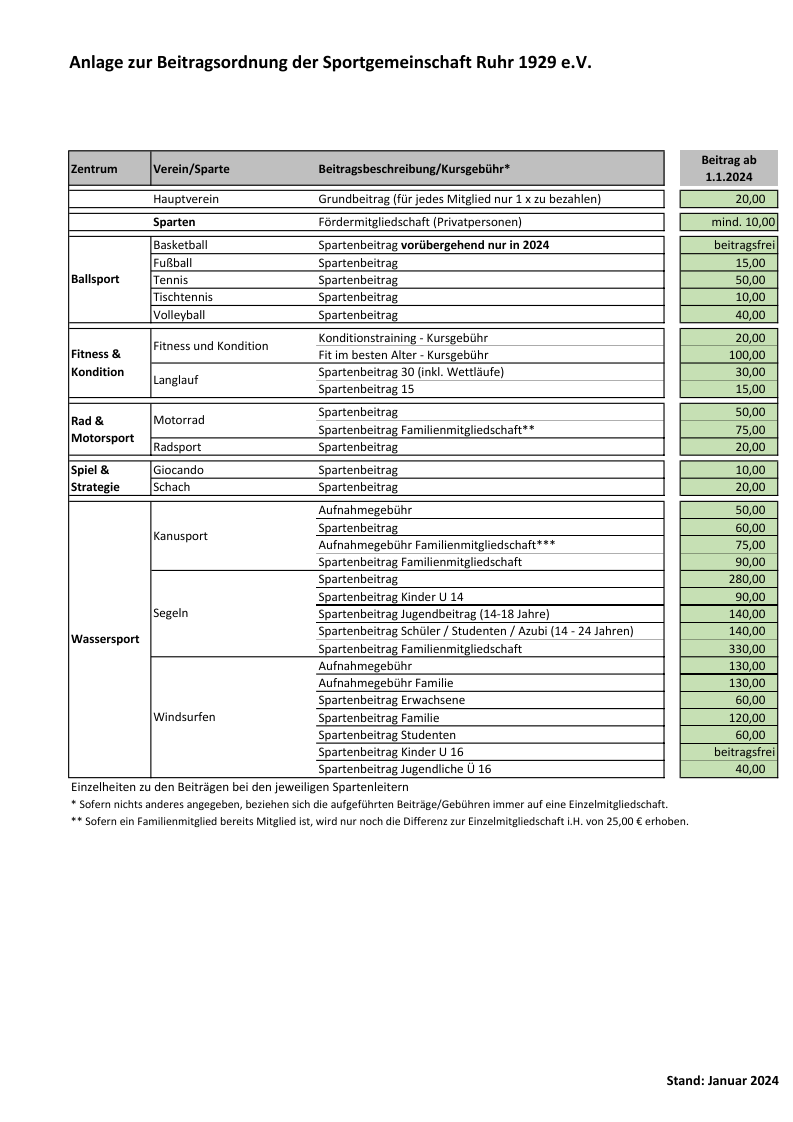 Sparte:	Sparte:	Status:Datum des Eintritts: Name:         Vorname:        Vorname:        Vorname:        Geschlecht:       männlich                    weiblich               geb. am:          geb. am:          geb. am:          Straße:        PLZ / Ort:         PLZ / Ort:         PLZ / Ort:         Tel.:       Mobil:      Mobil:      Mobil:      Email:      Antrag auf Ermäßigung des Spartenbeitrags (soweit gemäß Beitragstabelle vorgesehen): Kinder/Jugendlicher (unter 18 Jahren)  Schüler/Student/Azubi/FSJ und unter 25 Jahre alt (bitte Nachweis beifügen) Familien -oder Partnermitgliedschaft (bitte für jedes Familienmitglied einen eigenen Antrag ausfüllen)Name des Partners bzw. Elternteils:      Antrag auf Ermäßigung des Spartenbeitrags (soweit gemäß Beitragstabelle vorgesehen): Kinder/Jugendlicher (unter 18 Jahren)  Schüler/Student/Azubi/FSJ und unter 25 Jahre alt (bitte Nachweis beifügen) Familien -oder Partnermitgliedschaft (bitte für jedes Familienmitglied einen eigenen Antrag ausfüllen)Name des Partners bzw. Elternteils:      Antrag auf Ermäßigung des Spartenbeitrags (soweit gemäß Beitragstabelle vorgesehen): Kinder/Jugendlicher (unter 18 Jahren)  Schüler/Student/Azubi/FSJ und unter 25 Jahre alt (bitte Nachweis beifügen) Familien -oder Partnermitgliedschaft (bitte für jedes Familienmitglied einen eigenen Antrag ausfüllen)Name des Partners bzw. Elternteils:      Antrag auf Ermäßigung des Spartenbeitrags (soweit gemäß Beitragstabelle vorgesehen): Kinder/Jugendlicher (unter 18 Jahren)  Schüler/Student/Azubi/FSJ und unter 25 Jahre alt (bitte Nachweis beifügen) Familien -oder Partnermitgliedschaft (bitte für jedes Familienmitglied einen eigenen Antrag ausfüllen)Name des Partners bzw. Elternteils:      Der Grundbeitrag/Jahr für die Sportgemeinschaft Ruhr 1929 e.V. von derzeit  	20 €
sowie der Beitrag/Jahr der oben genannten Sparte laut Beitragstabelle in Höhe von derzeit      	       €
zzgl. der einmaligen Aufnahmegebühr (Kanu, Windsurfen lt. Beitragstabelle) in Höhe von derzeit	      €Nur bei Fördermitgliedschaften:Förderbeitrag /Jahr für Sparte (min. 10 €)        €    wird über die Einzugsermächtigung (s. 2. Seite) einbehalten. Für die Beitragszahlungen wird das SEPA-Lastschriftverfahren angewendet.Die Aufnahme ist erst durch die Bestätigung der Sportgemeinschaft vollzogen.Kündigungen können nur mit einer Frist von 3 Monaten mit Wirkung zum 31.12. eines Jahres schriftlich vorgenommen werden. Wird die Kündigung nur bezüglich der Mitgliedschaft zu einer Sparte ausgesprochen, bleibt die Mitgliedschaft in der Sportgemeinschaft Ruhr 1929 e.V. bestehen. Für eine komplette Kündigung aus der Sportgemeinschaft Ruhr 1929 e.V. und aus allen Sparten muss eine Kündigung sowohl hinsichtlich der Mitgliedschaft in der Sportgemeinschaft Ruhr 1929 e.V. als auch hinsichtlich der Spartenmitgliedschaft/en ausgesprochen werden.Weitere Einzelheiten können der auf unserer Internetseite hinterlegten Beitragsordnung entnommen werden.Durch die Unterzeichnung dieser Beitrittserklärung erklärt sich das neue Mitglied ausdrücklich damit einverstanden, dass die Sportgemeinschaft Ruhr 1929 e.V. alle mit der Mitgliedschaft verbundenen personenbezogenen Daten speichert.Ferner wird der Sportgemeinschaft Ruhr 1929 e.V. die Genehmigung zur Veröffentlichung von Fotos, auf denen das unterzeichnende Mitglied abgebildet ist, auf den Internetseiten der Sportgemeinschaft Ruhr 1929 e.V. (www.sg-ruhr1929.de sowie den Internetseiten der jeweiligen Sparte) erteilt, die anlässlich sportlicher Aktivitäten bzw. Veranstaltungen der Sportgemeinschaft Ruhr 1929 e.V. entstanden sind, oder an denen die jeweilige Sparte bzw. die Sportgemeinschaft Ruhr 1929 e.V. teilnimmt.Der Grundbeitrag/Jahr für die Sportgemeinschaft Ruhr 1929 e.V. von derzeit  	20 €
sowie der Beitrag/Jahr der oben genannten Sparte laut Beitragstabelle in Höhe von derzeit      	       €
zzgl. der einmaligen Aufnahmegebühr (Kanu, Windsurfen lt. Beitragstabelle) in Höhe von derzeit	      €Nur bei Fördermitgliedschaften:Förderbeitrag /Jahr für Sparte (min. 10 €)        €    wird über die Einzugsermächtigung (s. 2. Seite) einbehalten. Für die Beitragszahlungen wird das SEPA-Lastschriftverfahren angewendet.Die Aufnahme ist erst durch die Bestätigung der Sportgemeinschaft vollzogen.Kündigungen können nur mit einer Frist von 3 Monaten mit Wirkung zum 31.12. eines Jahres schriftlich vorgenommen werden. Wird die Kündigung nur bezüglich der Mitgliedschaft zu einer Sparte ausgesprochen, bleibt die Mitgliedschaft in der Sportgemeinschaft Ruhr 1929 e.V. bestehen. Für eine komplette Kündigung aus der Sportgemeinschaft Ruhr 1929 e.V. und aus allen Sparten muss eine Kündigung sowohl hinsichtlich der Mitgliedschaft in der Sportgemeinschaft Ruhr 1929 e.V. als auch hinsichtlich der Spartenmitgliedschaft/en ausgesprochen werden.Weitere Einzelheiten können der auf unserer Internetseite hinterlegten Beitragsordnung entnommen werden.Durch die Unterzeichnung dieser Beitrittserklärung erklärt sich das neue Mitglied ausdrücklich damit einverstanden, dass die Sportgemeinschaft Ruhr 1929 e.V. alle mit der Mitgliedschaft verbundenen personenbezogenen Daten speichert.Ferner wird der Sportgemeinschaft Ruhr 1929 e.V. die Genehmigung zur Veröffentlichung von Fotos, auf denen das unterzeichnende Mitglied abgebildet ist, auf den Internetseiten der Sportgemeinschaft Ruhr 1929 e.V. (www.sg-ruhr1929.de sowie den Internetseiten der jeweiligen Sparte) erteilt, die anlässlich sportlicher Aktivitäten bzw. Veranstaltungen der Sportgemeinschaft Ruhr 1929 e.V. entstanden sind, oder an denen die jeweilige Sparte bzw. die Sportgemeinschaft Ruhr 1929 e.V. teilnimmt.Der Grundbeitrag/Jahr für die Sportgemeinschaft Ruhr 1929 e.V. von derzeit  	20 €
sowie der Beitrag/Jahr der oben genannten Sparte laut Beitragstabelle in Höhe von derzeit      	       €
zzgl. der einmaligen Aufnahmegebühr (Kanu, Windsurfen lt. Beitragstabelle) in Höhe von derzeit	      €Nur bei Fördermitgliedschaften:Förderbeitrag /Jahr für Sparte (min. 10 €)        €    wird über die Einzugsermächtigung (s. 2. Seite) einbehalten. Für die Beitragszahlungen wird das SEPA-Lastschriftverfahren angewendet.Die Aufnahme ist erst durch die Bestätigung der Sportgemeinschaft vollzogen.Kündigungen können nur mit einer Frist von 3 Monaten mit Wirkung zum 31.12. eines Jahres schriftlich vorgenommen werden. Wird die Kündigung nur bezüglich der Mitgliedschaft zu einer Sparte ausgesprochen, bleibt die Mitgliedschaft in der Sportgemeinschaft Ruhr 1929 e.V. bestehen. Für eine komplette Kündigung aus der Sportgemeinschaft Ruhr 1929 e.V. und aus allen Sparten muss eine Kündigung sowohl hinsichtlich der Mitgliedschaft in der Sportgemeinschaft Ruhr 1929 e.V. als auch hinsichtlich der Spartenmitgliedschaft/en ausgesprochen werden.Weitere Einzelheiten können der auf unserer Internetseite hinterlegten Beitragsordnung entnommen werden.Durch die Unterzeichnung dieser Beitrittserklärung erklärt sich das neue Mitglied ausdrücklich damit einverstanden, dass die Sportgemeinschaft Ruhr 1929 e.V. alle mit der Mitgliedschaft verbundenen personenbezogenen Daten speichert.Ferner wird der Sportgemeinschaft Ruhr 1929 e.V. die Genehmigung zur Veröffentlichung von Fotos, auf denen das unterzeichnende Mitglied abgebildet ist, auf den Internetseiten der Sportgemeinschaft Ruhr 1929 e.V. (www.sg-ruhr1929.de sowie den Internetseiten der jeweiligen Sparte) erteilt, die anlässlich sportlicher Aktivitäten bzw. Veranstaltungen der Sportgemeinschaft Ruhr 1929 e.V. entstanden sind, oder an denen die jeweilige Sparte bzw. die Sportgemeinschaft Ruhr 1929 e.V. teilnimmt.Der Grundbeitrag/Jahr für die Sportgemeinschaft Ruhr 1929 e.V. von derzeit  	20 €
sowie der Beitrag/Jahr der oben genannten Sparte laut Beitragstabelle in Höhe von derzeit      	       €
zzgl. der einmaligen Aufnahmegebühr (Kanu, Windsurfen lt. Beitragstabelle) in Höhe von derzeit	      €Nur bei Fördermitgliedschaften:Förderbeitrag /Jahr für Sparte (min. 10 €)        €    wird über die Einzugsermächtigung (s. 2. Seite) einbehalten. Für die Beitragszahlungen wird das SEPA-Lastschriftverfahren angewendet.Die Aufnahme ist erst durch die Bestätigung der Sportgemeinschaft vollzogen.Kündigungen können nur mit einer Frist von 3 Monaten mit Wirkung zum 31.12. eines Jahres schriftlich vorgenommen werden. Wird die Kündigung nur bezüglich der Mitgliedschaft zu einer Sparte ausgesprochen, bleibt die Mitgliedschaft in der Sportgemeinschaft Ruhr 1929 e.V. bestehen. Für eine komplette Kündigung aus der Sportgemeinschaft Ruhr 1929 e.V. und aus allen Sparten muss eine Kündigung sowohl hinsichtlich der Mitgliedschaft in der Sportgemeinschaft Ruhr 1929 e.V. als auch hinsichtlich der Spartenmitgliedschaft/en ausgesprochen werden.Weitere Einzelheiten können der auf unserer Internetseite hinterlegten Beitragsordnung entnommen werden.Durch die Unterzeichnung dieser Beitrittserklärung erklärt sich das neue Mitglied ausdrücklich damit einverstanden, dass die Sportgemeinschaft Ruhr 1929 e.V. alle mit der Mitgliedschaft verbundenen personenbezogenen Daten speichert.Ferner wird der Sportgemeinschaft Ruhr 1929 e.V. die Genehmigung zur Veröffentlichung von Fotos, auf denen das unterzeichnende Mitglied abgebildet ist, auf den Internetseiten der Sportgemeinschaft Ruhr 1929 e.V. (www.sg-ruhr1929.de sowie den Internetseiten der jeweiligen Sparte) erteilt, die anlässlich sportlicher Aktivitäten bzw. Veranstaltungen der Sportgemeinschaft Ruhr 1929 e.V. entstanden sind, oder an denen die jeweilige Sparte bzw. die Sportgemeinschaft Ruhr 1929 e.V. teilnimmt.Erteilung eines SEPA- Lastschriftmandats für Beiträge der Sportgemeinschaft Ruhr 1929 e.V.Die Entrichtung des Beitrags erfolgt regelmäßig am 1. März eines jeden Jahres. Erfolgt der Beitritt in die Sportgemeinschaft Ruhr 1929 e.V. nach dem 1. März, erfolgt die Entrichtung des Beitrags zum 1. Juli oder
1. Dezember des Jahres des Beitritts.Zahlungsempfänger:Sportgemeinschaft Ruhr 1929 e.V.Heisinger Straße 48045259 EssenGläubiger-ID: DE97ZZZ00000503690Mandatsreferenznummer (wird von der SG eingetragen): ___________________________________
(die Mandatsreferenznummer wird von der SG aus organisatorischen Gründen nachträglich eingetragen und dem Mitglied mitgeteilt)SEPA-Lastschriftmandat:
Hiermit ermächtige ich die Sportgemeinschaft Ruhr 1929 e.V. widerruflich, den von mir zu entrichtenden Beitrag für die Sportgemeinschaft Ruhr 1929 e.V. bei Fälligkeit zu Lasten meines Kontos durch Lastschrift einzuziehen. Zugleich weise ich mein Kreditinstitut an, die von der Sportgemeinschaft Ruhr 1929 e.V. auf mein Konto gezogene Lastschrift einzulösen.
Wenn mein Konto die erforderliche Deckung nicht aufweist, besteht seitens des kontoführenden Instituts keine Verpflichtung zur Einlösung. Die dadurch entstehenden Bankgebühren sind vom Mitglied der Sportgemeinschaft Ruhr 1929 e.V. zu erstatten. Die durch unberechtigten Widerruf des Bankeinzugs entstehenden Bankgebühren sind ebenfalls vom Mitglied der Sportgemeinschaft Ruhr 1929 e.V. zu erstatten.Hinweis: Ich kann / Wir können innerhalb von acht Wochen, beginnend mit dem Belastungsdatum, die Erstattung des belasteten Betrags verlangen. Es gelten dabei die mit meinem / unserem Kreditinstitut vereinbarten Bedingungen. _______________________________________________Datum / Unterschrift Kontoinhaber